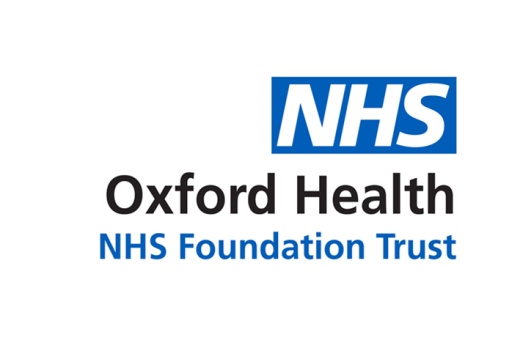 REGISTER OF DIRECTORS’ INTERESTSPART A – CURRENT BOARD MEMBERSPART B - FORMER BOARD MEMBERS DURING 2022/23September 2022DECLARATION OF INTERESTS PART A – CURRENT BOARD MEMBERSDate: 19 July 2022Date: 07 July 2022Date: 30 September 2020Date: 25 May 2022Date: 18 October 2021Date: 25 March 2020Date: 23 March 2022Date: 16 May 2022Date: 29 July 2021Date: 24 November 2020Date: 06 September 2022Date: 31 December 2021Date: 05 November 2021Date: 24 June 2022Date: 11 July 2022Date: 15 June 2020Date: 22 December 2020Date:  01 December 2021Date: 31 December 2021PART B – FORMER BOARD MEMBERS DURING 2022/23Date:  23 April 2021NAMEPOSITIONINTERESTS DECLAREDAmélie BagesExecutive Director of Strategy and PartnershipsHusband is the Chief of Staff for the Chief Operating Officer of NHS England & Improvement NAMEPOSITIONINTERESTS DECLAREDNick BroughtonChief Executive Partner Member for Mental Health of the Buckinghamshire, Oxfordshire & Berkshire West (BOB) Integrated Care Board (ICB).  From 01 July 2022, the BOB ICB gained the commissioning responsibilities of the BOB area’s three former Clinical Commissioning Groups together with national functions including pharmacy, optometry and dentistry.Board Member - Oxford Academic Health Partners (formerly the Oxford Academic Health Science Centre)Board Member – Oxford Academic Health Science Network (AHSN) Honorary Fellow of the Department of Psychiatry, University of Oxford (3-year term, ending 30 June 2023)Member - Oxfordshire Health & Wellbeing BoardMember – Buckinghamshire Health & Wellbeing BoardMember – Thames Valley Academic Health Science NetworkBoard Member – Mental Health Network, NHS ConfederationTrustee - Charlie Waller Memorial TrustPatron of Action for Families Enduring Criminal Trauma (AFFECT)NAMEPOSITIONINTERESTS DECLAREDMarie CroftsChief NurseNo current interests to declare (formerly, until September 2020 Trustee of PAPYRUS, prevention of young suicide charity).  NAMEPOSITIONINTERESTS DECLAREDGeraldine CumberbatchNon-Executive DirectorDirector of Croydon Business Venture Ltd – locally-based business involved in facilitating support for small local businessesTrustee of Start Up Croydon - the locally-based charity/initiative of Croydon Business Venture Ltd which supports start-up businessesDispute Resolution and Public Law Solicitor for the Port of London Authority (PLA) – responsible for handling dispute and regulatory matters on behalf of the PLA, a statutory port trust, who are the custodians of the River ThamesPartner is employed by NHS England/Improvement as a Clinical Network Senior Clinical Programme Manager for the London Clinical NetworksNAMEPOSITIONINTERESTS DECLAREDCharmaine De SouzaChief People OfficerBoard member for Hightown Housing, a charitable housing association covering Hemel Hempstead and the surrounding area and counties of Hertfordshire, Buckinghamshire, Bedfordshire and Berkshire.NAMEPOSITIONINTERESTS DECLAREDChris HurstNon-Executive DirectorManaging Director & Owner, Dorian3d Ltd – providing strategic consultancy, board development support, independent expert advice to private sector; and executive coaching and mentoring services (past clients include government and NHS organisations)Wife is Regional Delivery Director with the Strategic Estates Planning team of NHS Improvement NAMEPOSITIONINTERESTS DECLAREDGrant MacdonaldExecutive Managing Director for Mental Health, Learning Disability and Autism servicesNo interests to declare.  NAMEPOSITIONINTERESTS DECLAREDKarl MarloweChief Medical OfficerChairman of The Social Interest Group Board (charity partnership working for marginalised populations). Includes: Penrose Options; Equinox Care; Pathways to Independence; SIG Investments (unremunerated)Advisor to UNTANGLE GRIEF, digital peer support platform (unremunerated)Advisor to Tasting Colours, digital wellbeing service (unremunerated)Wife: Founder ‘Jump in puddles’ Consultancy; Chairman Traverse (Office for Public Management Ltd) which works with the Royal College of Psychiatrists, Health Education England, the Wellcome Trust and local governmentsNAMEPOSITIONINTERESTS DECLAREDAnna Christina (Kia) NobreNon-Executive Director – nominee of the University of OxfordUniversity of Oxford: Chair in Translational Cognitive Neuroscience;Head of Department of Experimental Psychology; Director of the Oxford Centre for Human Brain Activity; Chair of the Oxford Neuroscience Strategy Committee; member of the University Council, serving on its research, innovation and education committees;Professorial fellow at St Catherine’s College; and Head of the Brain & Cognition Lab.Collaborator with the Mesulam Centre for Cognitive Neurology and Alzheimer’s Disease as an adjunct professor at Northwestern University in Chicago, USA.Serves as an advisor to various advisory bodies to scientific institutions as well as holding roles on multiple editorial, funding, programme and prize-awarding boards.Fellow of the British Academy, a member of the Academia Europaea, and an international fellow of the National Academy of Sciences.NAMEPOSITIONINTERESTS DECLAREDBen RileyExecutive Managing Director for Primary & Community Care ServicesGP Partner (minority share owning) at 
Dr C Kenyon & Partners, Beaumont Street Surgery, Oxford.  The practice partnership holds shares in two of the four GP federations in Oxfordshire: OxFed Health & Care Ltd and Principal Medical Ltd  Joint Clinical Director of the ‘Healthier Oxford City’ Primary Care Network (PCN) which comprises three NHS GP practices and the Trust’s Luther Street Medical CentreOxFed Health & Care Ltd (non-profit trading company of OxFed, one of the four GP federations in Oxfordshire): until 01 May 2020 - Chair and Director until 31 May 2020 - Director (retired)until 30 September 2020 - Clinical Partnership Officer (part-time employee and not a board or director position)NAMEPOSITIONINTERESTS DECLAREDKerry RogersDirector of Corporate Affairs & Company SecretaryTrustee - Age UK OxfordshireNon-executive director of Cristal Health Ltd trading as Akrivia Health (appointment made by the Trust and transferred from the former Director of Finance with effect from 01 September 2022).  Cristal Health Ltd was created in 2019 to develop UK-CRIS further, to provide ongoing search capability (of pseudonymised electronic medical records) to the trusts already signed up, to recruit more trusts to the programme and to develop commercial capability from the Intellectual Property (IP).  The Trust has a 10% shareholding in Cristal Health Ltd, which it holds on behalf of NIHR and the NHS, representing the 10% share in the IP. As a “Founder”, an initial shareholder, the Trust is entitled to appoint a non-executive director to the board of Cristal Health Ltd.NAMEPOSITIONINTERESTS DECLAREDPhilip RutnamNon-Executive DirectorChair-elect (from September 2022), National Churches Trust. This is the national charity for the UK's historic chapels and churches, seeking to keep them open for worship and community use (which may include uses related to health and wellbeing).Director and Secretary, West Library Association. This exists to promote community use of a historic library building in North London. It is dormant after a refurbishment was completed.One extended family member works for Evergreen Life, provider of wellness apps and software service for primary care. Non-Executive Director has no economic interest in this business and no visibility of it.NAMEPOSITIONINTERESTS DECLAREDMohinder (Mindy) SawhneyNon-Executive DirectorManaging Director of root+branch ltd (management consultancy).  Has previously undertaken engagements with related bodies including the General Medical Council, health charities and suppliers to the NHS. Co-founder of The Care Stockroom Limited (e-marketplace for goods and services to small and medium-sized care businesses).  Customers may have a relationship with the Trust or supply to the NHS.  Business partner is a trustee of a charity which provides respite breaks for disabled people and carers and has also operated contracts for the NHS including stepdown services.    Director of Iron Swans Trading Ltd (connecting manufacturers to e-commerce channels).  Customers may have a relationship with the Trust or supply to the NHS.  Business partner is a trustee of a charity which provides respite breaks for disabled people and carers and has also operated contracts for the NHS including stepdown services. Trustee of the British Scholarship Trust (offers research grants to graduate students from Bosnia and Herzegovina, Croatia, Kosovo, Montenegro, North Macedonia and Serbia)Husband was Chief Customer Officer at NHS Test and Trace - secondment ended 01 June 2021.  Husband commenced as Chief Operating Officer at the Bank of England in January 2022.  NAMEPOSITIONINTERESTS DECLAREDHeather SmithChief Finance OfficerUntil 01 September 2022, Trustee, Governor and Director, also Audit Committee Chair, of Morley College London, an Institute for Adult Learning.  Unremunerated.Family member is General Manager at Latis Scientific Limited, who deliver water testing services to various NHS organisations both directly and via 3rd parties.  Latis provide laboratory testing and technical consultancy services including advice on water systems such as management of microbiological risk.  Latis Scientific is a subsidiary of SUEZ which is a consortium owned multinational company based in France specialising in water and waste services.  NAMEPOSITIONINTERESTS DECLAREDRichard (Rick) TrainorNon-Executive DirectorExeter College, University of Oxford: Professor Sir Richard Trainor - Rector (Head) of Exeter College; Chair of the Governing Body and various college committees; Trustee of the affiliated Michael Cohen Trust; and Director of companies related to the College including Checker Hall Company Limited, Collexoncotoo Limited and Exeter College Trading Limited.  University of Oxford (central functions): 
Pro Vice Chancellor without portfolio (presiding at ceremonies and chairing/serving on appointment boards for professors and other senior posts); 
Member of the Audit & Scrutiny Committee; Member of the Divisional Board, Social Sciences Division; and Member of the History Faculty. Vice President & Trustee of the Economic History SocietyChair of the Scholarship Committee of the Jardine FoundationFellow and Emeritus Professor of Social History at King’s College LondonChair of the Academic Panel of the Museum of LondonGovernor and Member of the Gift Acceptance Committee of the Royal Academy of Music (ending summer 2022)Member of the Council of Reference, Westminster Abbey Institute, Westminster AbbeyVarious honorary affiliations including to: City of London; Institute of Historical Research, University of London; Merton College, Oxford; Rosalind Franklin University of Medicine and Science; Royal Academy of Music; Royal Society of Arts; Trinity Laban (Trinity College of Music); US/UK Fulbright Commission; University of Glasgow; University of Greenwich; University of Kent; and the Worshipful Company of Educators.Spouse has honorary affiliations to the University of Glasgow and to Wolfson College, Cambridge.NAMEPOSITIONINTERESTS DECLAREDDavid WalkerTrust Chair Miscellaneous journalism, lecturing and writingPartner is a member of the NHS Assembly - created 2019 to advise NHS England and NHS Improvement on delivery of improvements in health and care, potential to influence NHS policy affecting the Trust NAMEPOSITIONINTERESTS DECLAREDMartyn WardDirector of Strategy & Chief Information OfficerAVCO Ltd (IT company) – informal advisor (not remunerated)NAMEPOSITIONINTERESTS DECLAREDLucy WestonNon-Executive Director Chair of Soha Housing Related to Soha Housing, also Director of SIB Property Ltd (subsidiary of Soha).Self-employed - Lucy Weston Consulting NAMEPOSITIONINTERESTS DECLAREDAndrea YoungNon-Executive DirectorBoard Governor at University of West of England (August 2019 – July 2023) and member of its Audit Committee.  The university is the trainer and supplier of Allied Health Professionals and Nurses in the West of England, which may be relevant to contracts/services in the Bath, Swindon and Wiltshire area. Associate with Tricordant an Organisation Development consultancy on NHS England’s framework for Organisation Development support.  Organisation Development work with Tricordant is limited to individual coaching.  Self-employed independent coach/mentor and member of the Critical Coaching Group, a professional body for independent coaches and mentors.  Partner owns/runs Wantage Natural Therapy Centre and is a practicing chiropractor with referrals from Oxfordshire GPs.   NAMEPOSITIONINTERESTS DECLAREDMike McEnaneyDirector of FinanceNon-executive director of Cristal Health Ltd trading as Akrivia Health (appointment made by the Trust and approved by the Board of the Trust on 04 December 2019). Cristal Health Ltd was created in 2019 to develop UK-CRIS further, to provide ongoing search capability (of pseudonymised electronic medical records) to the trusts already signed up, to recruit more trusts to the programme and to develop commercial capability from the Intellectual Property (IP).  The Trust has a 10% shareholding in Cristal Health Ltd, which it holds on behalf of NIHR and the NHS, representing the 10% share in the IP. As a “Founder”, an initial shareholder, the Trust is entitled to appoint a non-executive director to the board of Cristal Health Ltd.Member of Steering Group and Treasurer of NHS Benchmarking NetworkMember of Finance & General Purposes Committee of NHS ProvidersDirector and Chair of FTN Trading Ltd.  FTN Trading Ltd is the non-charitable commercial vehicle of NHS Providers (not remunerated).